City of Salem, Massachusetts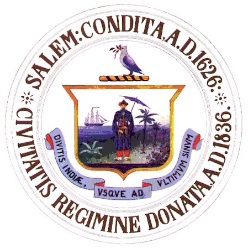                        Department of Open Space                              Cemetery – Shade Tree – Open Space                                                                         57 Orne Street                                                              Salem, Massachusetts  01970                                                                        Telephone: 978-745-0195                 Fax: 978-741-7041NOTICECEMETERY COMMISSION MEETINGTO 	Board of Cemetery CommissionersSubject:   Cemetery Commission Meeting and AgendaA meeting of the Cemetery Commission is scheduled for Wednesday , August 30, 2017 at 6:30 pm. It will be held at 120 Washington Street, 3rd Floor, Salem Ma. in the medium conference room.AGENDARoll call of Board membersRead minutes from last meeting Appointment of new Chairperson Unfinished  BusinessBroad Street Cemetery – status of tree trimming and pruningCemetery Signage – statusComputer Status –updateFountains – Final decision and vote Doggie bags and barrels – completionGreenlawn Cemetery Master Plan – progress and statusNew BusinessVote taken on burial obligationsCemetery projects to date (Anthony O’Donnell)DOGS IN CEMETERIES	 On Apri. 12, 2016, the Cemetery Commission voted to make NO DOGS ALLOWED in satellite cemeteries(Broad St., Essex St., and Howard St. cemeteries) a city ordinance. Ron was to go before Beth Rennard to find out what he needed to to next to go before the City Council to get the Ordinance. Ordinance was tabeled in City Council